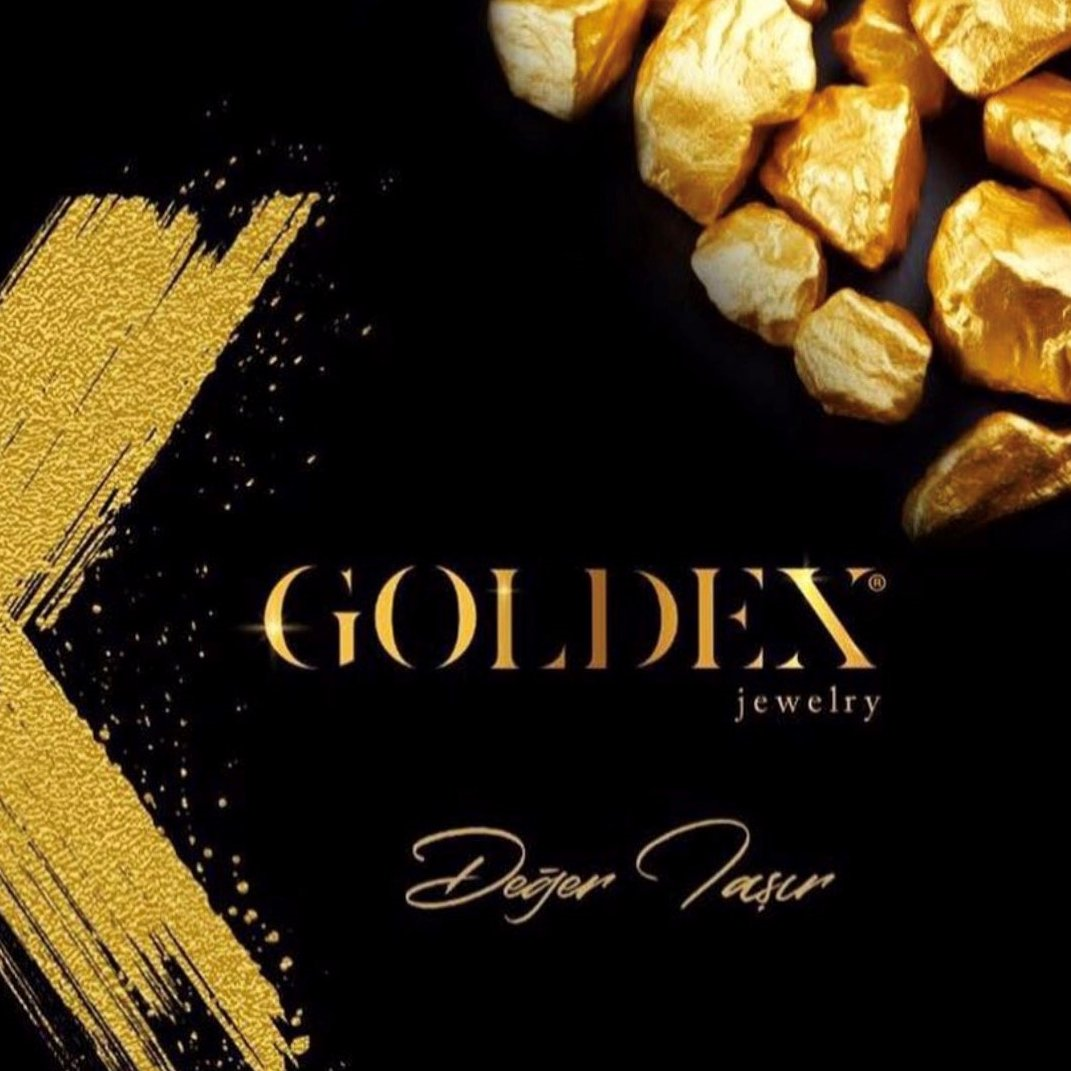 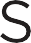 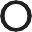 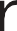 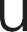 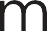 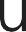 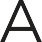 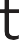 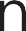 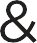 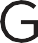 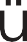 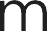 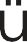 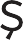 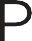 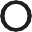 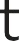 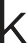 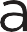 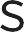 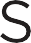 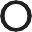 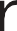 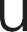 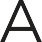 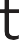 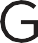 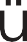 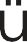 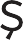 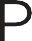 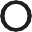 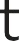 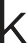 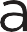 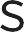 SORUMLU ALTIN VE GÜMÜŞ POLİTİKASIGOLDEX KUYUMCULUK SANAYİ VE DIŞ TİCARET A.Ş.  KIYMETLİ METAL TEDARİK ZİNCİRLERİNDE GERÇEKLEŞTİRİLECEKİNCELEMEYLE İLGİLİ ŞİRKET POLİTİKASIGoldex Kuyumculuk San ve Dış Tic.A.Ş olarak bizler, kıymetli metallerin çatışmalardan etkilenmiş yüksek riskli bölgelerden çıkarılmasıyla, ticaretinin yapılmasıyla, taşınmasıyla ve bu bölgelerden ihraç edilmesiyle ilgili oluşacak tüm olumsuz etkilere ilişkin risklerin farkındayız. Kıymetli metallerin çatışmalardan etkilenen ve yüksek riskli bölgelerden tedarik edilmesi kapsamındaki sorumluluğumuzun bilincinde olarak aşağıda belirtilen politikayı, kıymetli metallerin çıkarıldığı noktadan son kullanıcıya ulaştırıldığı noktaya kadar sorumlu tedarik uygulamalarıyla uyumlu bir şekilde tedarikçilerin/müşterilerin risk farkındalığına yönelik ortak bir referans olarak benimsemeyi ve geniş kesimlere yaymayı taahhüt ediyoruz.Çatışmanın finansmanına katkıda bulunan her türlü hareketten sakınacağımızı ve ilgili Birleşmiş Milletler yaptırımları, Avrupa Birliği, Birleşik Krallıklar Hazinesi, Amerikan Hazinesi yaptırımları, FATF tavsiye ve kararları ve uygulandığı ölçüde bu kararları uygulayan iç hukuk kurallarına uyacağımızı taahhüt ediyoruz. Bununla birlikte, faaliyetlerimizi yerine getirirken güçlü yönetim sistemimizi etkin hale getirerek sosyal sorumluluklarımızın da bilinciyle, özellikle çevre ve sürdürülebilirlik konularıyla ilgili ulusal ve uluslararası sorumluluklarımızı gözeteceğimizi taahhüt ediyoruz.KAPSAMKıymetli Metal tedarik zincirlerine ilişkin gerekli özenin gösterilmesiyle ilgili bu Şirket politikası (“Politika”), Londra Külçe Piyasası Birliği'nin (“LBMA”) [London Bullion Market Association] Sorumlu Altın/Gümüş Rehberi gerekleri çerçevesinde hazırlanmış olup, OECD'nin Madenlerin İhtilaflardan Etkilenen ve Yüksek Riskli Bölgelerden Sorumluluk Bilinciyle Tedariki için Gerekli Özeni Gösterme Rehberinin [OECD Due Diligence Guidance for Responsible Supply Chains of Minerals from Conflict Affected and High-Risk Areas] II no'lu Ekinde[Annex II] ve Borsa İstanbul Kıymetli Madenler Sorumlu Tedarik Zinciri Uyum Rehberinde yer alan Model Politikayla tutarlıdır.Bu Politika aşağıdaki bölümlerden oluşmaktadır:Organizasyon,Yüksek riskli kıymetli metal tedarik zinciri için kriterlerTedarik zincirine ilişkin inceleme,Risk değerlendirmesi ve yönetimiİşlemlerin izlenmesi,Sorumluluklar,Kayıtların tutulması,Eğitim veSonuç.ORGANİZASYONGoldex Kuyumculuk, tedarik zincirinin herhangi bir noktasında kıymetli metallerin, insan hakları ihlallerine yol açmadığına, kara para aklamaya iştirak etmediğine, çatışmalara ve terörizmin finansmanına katkı sağlamadığına emin olmak için, Çıkarılmış Kıymetli Metallerin [Mined Precious Metals], Geri Dönüştürülmüş Kıymetli Metallerin [Recycled Precious Metals] veya diğer tedarik edilen kıymetli metallerin kaynaklarıyla ilgili iç tetkik (due dilligence) prosedürlerinin uygulanması kapsamında ilgili bilgi ve belgeleri toplar, değerlendirir ve saklar.Bu bağlamda Goldex Kuyumculuk,tabi olduğu mevzuatlar ve uyum sağladığı kurallar gereği, etkin bir yönetim sistemikurmak ve uyum programları kapsamındaki kritik bilgilerin kıymetli metal tedarikindeki iç ve dış paydaşlara ulaştırılmasını sağlamak adına gerekli organizasyon yapısını oluşturarak, yeterli yetkinliğe sahip İç Kontrol ve Tedarik Zinciri Uyum Görevlisine ve organizasyon yapısındaki diğer yöneticilere yetki ve sorumluluklar verir;bu süreçlerin işletilmesini ve izlenmesini desteklemek ve Risk Değerlendirme Kılavuzu kapsamındaki süreçlerin yürütülmesini temin etmek için gerekli kaynakları tahsis eder;oluşturulan uyum programları kapsamında tedarik zincirinde yer alan süreçlerle ilgili gerekli inceleme, iç kontrol ve izleme faaliyetlerinin yürütülmesini teminen iç hesap verebilirliği sağlar;Uyum Programları kapsamında iç ve dış iletişimin etkin bir şekilde yürütülmesini teminen gerekli sistemleri ve süreçleri kurar,Tedarik zincirinde risk yönetim faaliyetlerinin desteklenmesi amacıyla bir “Risk Yönetimi Komitesi” oluştururherhangi bir çalışanı veya dış paydaşlarının, isimlerini gizli tutarak kıymetli metal tedarik zincirine ilişkin kaygılarını veya yeni tanımlanabilecek risk durumlarını ifade edebilecekleri bir ihbar sistemi geliştirir. Buna göre işbu Politikaya aykırı hareket edildiği yönünde herhangi bir Goldex Kuyumculuk San Ve Dış. Tic.A.Ş. çalışanı veya dış paydaşlarının görüş ya da şüphesi olması halinde, konunun uyum@goldexexport.com e- mail adresine bildirilmesi hususunda teşvik eder.YÜKSEK RİSKLİ KIYMETLİ METAL TEDARİK ZİNCİRİNE İLİŞKİN KRİTERLERYüksek riskli bir tedarik zincirinin mevcut olduğunu belirlemek için aşağıdaki kriterler uygulanır:Çıkartılmış veya Geri Dönüştürülmüş Kıymetli Metalin çatışmalardan etkilenen ve insan hakları ihlalleri bakımından yüksek riskli olan bölgelerden tedarik edilmesi veya buralardan geçmesi veya buralardan taşınması;Çıkartılmış veya Geri Dönüştürülmüş Kıymetli Metalin, kıymetli metal rezervleri, muhtemel kıymetli metal kaynakları veya beklenen Kıymetli Metal üretim seviyeleri sınırlı olarak bilinen bir ülkeden çıktığının iddia edilmesi;Geri Dönüştürülmüş Kıymetli Metalin, çatışmalardan etkilenen ve insan hakları ihlalleri bakımından yüksek riskli olarak bilinen bölgelerden gelmesi veya makul olarak bu bölgelerden gelmesinden kuşkulanılması veya bu bölgelerden geçmesiÇıkartılmış Kıymetli Metalin, UNESCO tarafından ilan edilen “Dünya Mirası Sit Alanı” olan bölgelerden tedarik edilmesi;Çıkartılmış Kıymetli Metalin, küçük ölçekli, emek yoğun madencilik faaliyetinden elde edilmiş olması;Çıkartılmış veya Geri Dönüştürülmüş Kıymetli Metalin, ağırlıklı olarak cıva gibi çevreye ve insan sağlığına olumsuz etki yaratan kimyasallar kullanılarak üretilmiş olması;Kıymetli Metali tedarik eden karşı tarafın veya yukarı akıştaki diğer bilinen şirketlerin, kişilerin ve/veya nihai faydalanıcılarının para aklama, suç veya yolsuzluk bakımından yüksek riskli olan bir ülkede yerleşik olmaları;Kıymetli Metali tedarik eden karşı tarafın veya yukarı akıştaki diğer bilinen şirketlerin veya bunların sahiplerinin siyasi nüfuz sahibi kişiler olmaları;Kıymetli Metal tedarik eden karşı tarafın veya yukarı akıştaki diğer bilinen şirketlerin silah ticareti, kumar oynatma, kumarhane işletmeciliği, antika, sanat eserleri, elmas ticareti gibi yüksek riskli bir işle iştigal etmeleri, cemaat mensubu ve cemaat liderleri olmaları;TEDARİK ZİNCİRİNE İLİŞKİN İNCELEMEGoldex Kuyumculuk, kıymetli metal tedarik zinciri boyunca Sorumlulukları ve Yüksek Risk başlıkları altında belirtilen herhangi bir risk tespiti amacıyla tedarik zinciri aktörlerinin Politikasının gerektirdikleri dâhil, ancak bunlarla sınırlı olmayan bütün gerekli bilgi ve belgeleri temin eder.Goldex Kuyumculuk'un gerekli özeni gösterme politikasının içeriği; “Müşterini Tanı Sürecini ve Goldex Kuyumculuk Rafinerinin uyum prosedürleri kapsamında, Müşterini Tanı formları ve müşteri adına işlem yapmaya yetkili kılınmış kişiler de dahil ancak bunlarla sınırlı olmayan gerekli bütün bilgi ve belgeler talep edilir. Risk bazlı inceleme kapsamında iş ilişkisine göre talep edilen bu bilgi ve/veya belgelere ait prosedürle raçık ve ayrıntılı olarak Risk Değerlendirme Kılavuzunda yer alır.Ayrıca müşterilerin Bankalarda veya kendi nezdinde tutulan varlıkları, fonları ve kıymetli metalleri yasadışı yollardan elde etmediklerini ve bu varlık, fon ve kıymetli metallerin doğrudanve/veya dolaylı olarak Birleşmiş Milletler Güvenlik Konseyi'nin uygulama kararlarınınkapsamına girmediğini, Avrupa Birliği ve Birleşik Krallıklar Hazinesi, Amerikan Hazinesi tarafından yayınlanan OFAC yaptırımlarıyla, kıymetli metaller piyasasının tabi olduğu diğer yaptırımlarla ve FATF tarafından yayınlanan eylem çağrısında bulunulan ülkelerle doğrudan veya dolaylı herhangi bir şekilde ilgili olmadıklarını ve müşterilerin sözü edilen kararları ve para aklamayla ilgili mevzuatın hükümlerini ihlal etmediklerini belirttikleri bir beyan da müşterilerden alınır.RİSK DEĞERLENDİRMESİ VE RİSK YÖNETİMİŞirketin ve tedarik zincirinin varlığını, gelişmesini ve devamını tehlikeye düşürebilecek risklerin tanımlanması, erken teşhisi, tespit edilen risklerin değerlendirilmesi, gerekli önlemlerin uygulanması ve risklerin yönetimiyle ilgili parametreler ve süreçlerin tanımlanması Şirketin Risk Değerlendirme Kılavuzunda detaylandırılmıştır.Goldex Kuyumculuk, risk değerlendirmesinde etkin bir iç kontrol sistemi kurmuştur. Bu kapsamda risk yönetim faaliyetlerinin yürütülmesi, takip ve kontrol faaliyetlerinin sağlanması, işlemlerin ilgili mevzuat, kurum politikası ve prosedürlerine uygun olarak yürütülüp yürütülmediğinin risk temelli yaklaşımla incelenmesiyle takip ve kontrol çalışmalarında tespit edilen aksaklıklar veya yüksek riskli unsurlar dâhil edilirPolitika' da belirtilen Yüksek Risk Kriterleri ve Sorumluluklar başlığı altında yer alan konuların, suiistimal ve ihlal edildiğine dair ciddi bir şüphe, bulgu veya tespitin olması durumunda müşteri ile ilişki derhal askıya alınır veya sonlandırılır.Goldex Kuyumculuk, değerlendirme sonucunda gerekli gördüğü durumlarda bir risk azaltım planı oluşturur. Bu planın oluşturulmasından sonraki altı ay içinde riskin önlenmesi veya azaltılması konusunda kayda değer ölçülebilir bir iyileştirme sağlanamadığı takdirde, ticari ilişki en az üç ay boyunca askıya alınır veya sonlandırılır. Askıya almayla beraber, ticari ilişkinin kaldığı yerden devam ettirilmesinden önce sağlanması gereken tedrici ilerleme için performans amaçlarını belirten revize edilmiş bir risk yönetim planı hazırlanır.Risk değerlendirmesi ve iç kontrol faaliyetleri, sorumlu tedarik zinciri politikası ve prosedürleri ve ilgili diğer mevzuat ve rehberler çerçevesinde ortaya çıkarılan risk, eksiklik, hata ve suiistimaller ile bunların yeniden ortaya çıkmasının önlenmesine yönelik tedbirlerin yönetim Kuruluna raporlanmasını içerir. Risk yönetimi, takip ve kontrole ilişkin bu faaliyetler, Yönetimtarafından yapılır ve iç kontrol faaliyeti sonuçları 3 ayda bir Üst Yönetime ve Borsa İstanbul'a raporlanır.SORUMLULUKLARGoldex Kuyumculuk olarak bizler, çatışmadan etkilenen ve yüksek riskli bölgelerden tedarik yaparken,işkenceye, insafsız, insanlık dışı ve aşağılayıcı muameleye;bir kişiden ceza tehdidi altında sağlanan ve o kişinin kendisinin gönüllü olarak sunmadığı iş veya hizmet anlamına gelen her türlü zorlayıcı veya zorunlu emeğe;çocuk istihdamının en kötü biçimlerine;yaygın cinsel şiddet gibi diğer ağır insan hakları ihlallerine ve suiistimallerine;savaş suçlarına ve diğer ciddi uluslararası insancıllık hukuku ihlallerine, insanlığa karşı işlenen suçlara veya soykırıma ve her hâlükârda ülkemizin de taraf olduğu İnsan Hakları Evrensel Bildirgesi, Ekonomik, Sosyal ve KültürelHaklara İlişkin Uluslararası Sözleşme, Medeni ve Siyasi Haklara İlişkin Uluslararası Sözleşmeyi içeren Uluslararası İnsan Hakları Yasası'nı ihlal edebilecek her türlü muameleyemüsamaha göstermeyeceğiz, bu tür eylemlerden herhangi bir şekilde menfaat sağlamayacağız, bu tür eylemlere katkı sağlamayacağız ve yardımcı olmayacağız, ve bu tür eylemlerin herhangi bir tarafça gerçekleştirilmesine kolaylık sağlamayacağız.Goldex Kuyumculuk Yasaklı Ülkeler Listesinde yer alan ülke/bölgeler de dahil olmak üzere, Birleşmiş Milletler Güvenlik Konseyi kararlarıyla uygulanan yaptırımlar, Avrupa Birliği tarafından yayınlanan yaptırımlar, Birleşik Krallıklar Hazinesi tarafından yayınlanan yaptırımlar, Amerikan Hazinesi tarafından yayınlanan OFAC yaptırımları ve kıymetli metaller piyasasının tabi olduğu diğer yaptırımlar kapsamındaki ülkelerle/bölgelerle/kişilerle/kuruluşlarla ve FATF tarafından yayınlanan eylem çağrısında bulunulan ülkelerle doğrudan veya dolaylı herhangi bir ticarete dahil olmayacağımızı taahhüt ediyoruz.Kıymetli Metal madenciliği, taşımacılığı, ticareti, elleçlenmesi veya ihracı yoluyla devlet dışı silahlı gruplara doğrudan veya dolaylı destek verilmesine göz yummayacağız. “Kıymetli metal madenciliği, taşımacılığı, ticareti, elleçlenmesi veya ihracı yoluyla devlet dışı silahlı gruplara doğrudan veya dolaylı destek verilmesi” ifadesine,maden sahalarını yasa dışı olarak kontrol eden veya ulaşım güzergâhlarını, madenlerin alım satımının yapıldığı noktaları ve tedarik zincirinin yukarı akışındaki aktörleri yasa dışı olarak kontrol eden ve/veyamaden sahalarına erişim noktalarında, ulaşım güzergâhları boyunca veya madenlerin alım satımının yapıldığı noktalarda yasa dışı olarak vergi uygulayan ya da para veya maden olarak haraç toplayan ve/veyaaracılara, ihracat şirketlerine veya uluslararası tüccarlara yasa dışı olarak vergidevlet dışı silahlı gruplardan veya bunların bağlantılarından madenler tedarik edilmesi veya bunlara ödemeler yapılması veya bunlara başka bir yolla lojistik yardım veya ekipman temin edilmesi dahildir, ancak bunlarla sınırlı değildir.Goldex Kuyumculuk olarak, yukarıdaki 3 no'lu paragrafta tanımlanan devlet dışı silahlı gruplara doğrudan veya dolaylı olarak destek veren bir taraftan mal tedarik ettiğimiz veya böyle bir tarafla bağlantılı olduğu şeklinde makul bir risk tespit ettiğimiz yukarı akıştaki tedarikçilerle olan alışverişimizi derhal askıya alacağız veya alışverişimize son vereceğiz.Goldex Kuyumculuk olarak, 10. paragraf gereğince, maden sahalarını, ulaşım güzergâhlarını vetedarik zincirinin yukarı akışındaki aktörleri yasa dışı olarak kontrol eden; maden	sahalarına erişim noktalarında, ulaşım güzergâhları boyunca veya madenlerin alınıpsatıldığı noktalarda yasa dışı olarak vergi uygulayan veya haraç olarak para veya maden toplayan veya aracılardan, ihracat şirketlerinden veya uluslararası tüccarlardan haraç alan kamu veya özel güvenlik güçlerine doğrudan veya dolaylı olarak destek vermekten kaçınmayı kabul ediyoruz.Goldex Kuyumculuk olarak, maden sahalarındaki ve/veya çevre alanlardaki ve/veya ulaşım güzergâhlarındaki kamu veya özel güvenlik güçlerinin rolünün, insan haklarının korunması, maden işçilerinin, ekipmanlarının ve tesislerinin güvenliğinin sağlanması ve maden sahalarının veya ulaşım güzergâhlarının, meşru maden çıkarma ve alım satım faaliyetlerine müdahaleden korunmuş olması dahil olmak üzere kanunların uygulanmasının sağlanması gerektiğini kabul ediyoruz.Goldex Kuyumculuk olarak, insanların ve/veya çevrenin maruz kalabileceği zararların önlenmesi için çaba harcarız. Bu kapsamda, emek yoğun madenler tarafından kıymetli metalin çıkartılmasında kullanılan cıva gibi kimyasalların çevre, sağlık ve güvenlik konularındaki olumsuz etkilerin azaltılması veya güvenli bir şekilde kullanılması konusunda destek olunması ve/veya UNESCO tarafından ilan edilen “Dünya Mirası Sit Alanı” olan bölgelerden çıkartılmaması gerektiğini gözetmek dahil ancak bunlarla sınırlı olmamak kaydıyla çevre ve insan sağlığını koruma ve sosyal sorumluluklarımızın bilinciyle faaliyette bulunuyoruz.      Bizim veya tedarik zincirimizdeki herhangi bir şirketin kamu veya özel güvenlik güçleriyle sözleşme yapması durumunda, Güvenlik ve İnsan Haklarına dair Gönüllü İlkelere bağlı kalacağız veya sözleşme yaptığımız güvenlik güçlerinin bu ilkelere uymalarını sağlayacağız. Özellikle de, ağır insan hakları ihlallerinden sorumlu olduğu bilinen kişilerin veya güvenlik güçleri birimlerinin işe alınmamalarını sağlamaya yönelik tarama politikalarını destekleyeceğiz ve bu politikaların oluşturulmasına yönelik adımlar atacağız.Goldex Kuyumculuk olarak, güvenliğin sağlanması için kamu güvenlik güçlerine yapılan ödemelerde şeffaflığın, orantılılığın ve hesap verebilirliğin nasıl daha iyi hale getirilebileceği konusunda işe yarar çözümlere katkı yapmak için merkezi veya yerel makamlarla, uluslararası kuruluşlarla ve sivil toplum örgütleriyle çalışma çabalarını destekleyeceğiz ve bu yönde adımlar atacağız.1[.    Goldex Kuyumculuk olarak, korunmasız grupların, özellikle de tedarik zincirindeki madenlerin emek yoğun veya küçük ölçekli madencilikle çıkarıldığı yerlerde elle çalışan madencilerin, maden sahalarında kamu veya özel güvenlik güçlerinin varlığından kaynaklanan olumsuz etkilere maruz kalmalarını önlemek veya en aza indirmek için yerel makamlarla, uluslararası kuruluşlarla ve sivil toplum örgütleriyle birlikte çalışma çabalarını destekleyeceğiz ve bu yönde adımlar atacağız.Goldex Kuyumculuk olarak, Şirketimizin tedarik zincirindeki özel konumu gereğince, 5. maddede tanımlandığı gibi kamu veya özel güvenlik güçlerine doğrudan veya dolaylı destek sağlandığı yönünde makul bir riskin mevcut olduğunu belirlediğimiz durumlarda, bu riskin önlenmesi veya azaltılması için yukarı akıştaki tedarikçilerle ve diğer menfaat sahipleriyle birlikte derhal bir risk yönetim planı oluşturup uygulayacağız. Bu gibi durumlarda, risk yönetim planının oluşturulmasını izleyen altı ay içinde riskin azaltılması girişimlerinin başarısız olması durumunda, yukarı akıştaki tedarikçilerle olan alışverişimizi askıya alacağız veya sonlandıracağız. 8 ve 9. maddelere aykırı faaliyetler yürütüldüğü riskinin mevcut olduğunu makul olarak tespit ettiğimiz durumlarda, buna aynı şekilde yanıt vereceğiz.Goldex Kuyumculuk olarak, madenlerin kaynağına ilişkin hile ile asıl kaynağının gizlenmesi veya örtülmesi, kıymetli madenlerin çıkartılması, ticareti, elleçlenmesi, taşınması ve ihracı için devletlere ödenen vergilerin, ücretlerin ve imtiyaz ödemelerinin yanlış beyan edilmesi için rüşvet teklif, vaat veya talep etmeyeceğiz ve rüşvet taleplerine karşı direneceğiz.Goldex Kuyumculuk olarak, kıymetli madenlerin çıkartılması, ticareti, elleçlenmesi, taşınması veya ihracı faaliyetleri sonucunda veya bu faaliyetlerle bağlantılı olarak, maden sahalarına erişim noktalarında, ulaşım güzergâhları boyunca veya madenlerin yukarı akıştaki tedarikçiler tarafından alım satımının yapıldığı noktalarda yasa dışı vergilendirmeden veya madenlerin haraç olarak alınmasından kaynaklanan bir para aklama riskinin mevcut olduğunu makul olarak tespit ettiğimiz durumlarda, para aklamanın etkili bir şekilde önlenmesi çabalarına destek olacağız ve önlenmesine katkı yapacak adımlar atacağız.1V.   Goldex Kuyumculuk olarak, çatışmalardan etkilenen ve yüksek riskli alanlarda madenlerin çıkarılmasıyla, ticaretiyle ve ihracıyla ilgili bütün vergilerin, ücretlerin ve imtiyaz ücretlerinin uluslararası standartları da dikkate alarak devletlere ödenmesini gözeteceğiz.1W.  Goldex Kuyumculuk olarak, Şirketimizin tedarik zincirindeki özel konumu gereğince, olumsuz etkiler risklerinin makul bir zamanlama programına göre atılan ölçülebilir adımlar yoluyla önlenmesi veya azaltılması amacıyla tedarikçilerle, merkezi veya yerel yönetim makamlarıyla, uluslararası kuruluşlarla, sivil toplum örgütleriyle ve etkilenen üçüncü taraflarla işbirliği yapmayı taahhüt ediyoruz. Riskin azaltılması girişimlerinin başarısız olması halinde yukarı akıştaki tedarikçilerle alışverişimizi askıya alacağız veya sonlandıracağız.İŞLEMLERİN İZLENMESİGoldex Kuyumculuk, yapılan ve/veya yapılacak işlemlerin tedarik zinciri boyunca müşteri/tedarikçi risk profili ile tutarlı olmasını sağlamak için işlemleri uygun bir şekilde inceler ve izler. İşlemlerin izlenmesi, risk bazlı bir yaklaşımla yapılır.Bu bağlamda, teslim alınan her bir parti için aşağıdaki bilgileri alır ve dokümanlaştırırız:Çıkartılan Kıymetli Metal / Geri Dönüştürülmüş Kıymetli Metal İçin:Tahmini ağırlıklar ve analiz sonuçları (karşı taraftan). Bu sonuçlar ya Şirketimiz ya da bağımsız üçüncü şirketler tarafından da alınır.Sevkiyat/taşıma belgeleri (irsaliye/uçak konşimentosu, proforma fatura)Yüksek riskli işlem için ihracat ve ithalat formu (varsa).Belgelerin birbiriyle ve tedarik zinciri hakkında edinilen bilgilerle tutarlı olduklarını doğrularız. Tutarlı olmayan işlemlerin arka planları araştırılır ve bulgular yazılı olarak kayda geçirilir.KAYITLARIN SAKLANMASIGerekli özeni gösterme yükümlülüğünün gereği gibi ve her daim yerine getirildiğini göstermek için tedarik zincirine ilişkin gerekli bilgi ve belgelerin kayıtlarını en az 8 yıl saklarız.EĞİTİMGoldex Kuyumculuk 'un Sorumlu Tedarik Zinciri ile ilgili eğitim faaliyetlerinin planlanması ve düzenlenmesi İç Kontrol ve Tedarik Zinciri Uyum Görevlisinin sorumluluğundadır. Aşağıdaki konular dahil ancak bunlarla sınırlı olmamak üzere başlıca eğitim konuları arasında;Çatışmalardan Etkilenmiş ve Yüksek Riskli Bölge kavramı ve diğer Uyum Rehberi kavramları,Sorumlu Tedarik Zinciri ile ilgili mevzuatlar, şirket politikaları, Müşterini Tanı Süreci, risk alanları, uygulama ve örnek olay çalışmalarıKambiyo mevzuatı ve uygulamasıSuç Gelirlerinin aklanması ve terörün finansmanı ile mücadele alanında uluslararası düzenlemeleryer almaktadır. Gerekli görüldüğü takdirde hukuk müşavirlerinden veya konusunda uzman eğiticilerden eğitim konusunda destek de alınmaktadır.SONUÇMuhtemel müşterilerle ile ticari bir ilişkiye girmeden önce onlardan gerekli bilgi ve belgeleri almak bizim prensibimiz ve yükümlülüğümüzdür. Müşterini Tanı Sürecinden geçmeyen taraflar ile ticari ilişki başlatılmaz..Goldex Kuyumculuk'un çalışanları, yürürlükteki bütün yasa ve yönetmeliklere, işyerinde geçerli kurallara ve bu Politikaya uygun hareket etmekle yükümlüdürler ve bunları şahsen gözetirler.Goldex Kuyumculuk, işbu Politika 'da belirtilen konularla ilgili bütün ilerlemeleri yakından takip eder ve ulusal ve uluslararası mevzuatta ve uygulamada yapılan bütün güncellemeleri faaliyetlerinde uygular.!